Publicado en  el 09/07/2015 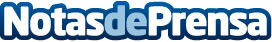 Bankia y la Unión de Empresarios Murcianos SGR acuerdan condiciones especiales para financiar a las pymes de la región Bankia y la sociedad de garantía recíproca UNDEMUR (Unión de Empresarios Murcianos) han firmado un convenio por el que ambas partes se comprometen a trabajar por el desarrollo de la pequeña y mediana empresa de la Región de Murcia y buscar las fórmulas e instrumentos que permitan responder a las necesidades de financiación de ésta.Datos de contacto:BankiaNota de prensa publicada en: https://www.notasdeprensa.es/bankia-y-la-union-de-empresarios-murcianos-sgr_1 Categorias: Murcia http://www.notasdeprensa.es